РЕШЕТИЛІВСЬКА СЕЛИЩНА РАДА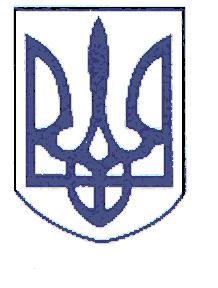 РЕШЕТИЛІВСЬКОГО РАЙОНУ ПОЛТАВСЬКОЇ ОБЛАСТІ(п’ята сесія сьомого скликання)(об’єднаної громади)РІШЕННЯ11 липня  2017 року								      № 63-5-УІІПро єдиний податок на 2018 рік	Керуючись Законом України №4014-УІ від 4 листопада 2011р. «Про внесення змін до податкового кодексу України щодо спрощеної системи оподаткування, обліку та звітності»,  Податкового кодексу України № 2755 від 02.12.2010р. із змінами та доповненнями, Законом України «Про місцеве самоврядування в Україні»,  Решетилівська селищна радаВИРІШИЛА:1.Залишити на рівні 2017 року ставки єдиного податку, які будуть діяти з 01.01.2018 року, які затверджені 5 сесією 7 скликання від 08.07.2016 року  ( в процентному відношенні до мінімальної заробітної плати), а саме:2. Опублікувати рішення на офіційному сайті Решетилівської селищної ради та в районній газеті «Решетилівський вісник».Селищний голова				                             В.В.Кузьменкоставки єдиного податку на 2018 рік відповідно класифікаціїставки єдиного податку на 2018 рік відповідно класифікаціївидів економічної діяльності по групам платників.видів економічної діяльності по групам платників.В % віднош.В % віднош.  Код  Назва виду економічної діяльності I групаII група Оптова торгівля Оптова торгівля Оптова торгівля46.21Торгівля зерном, необробленим тютюном, насінням і кормами для тварин2046.75Торгівля хімічними продуктами2045.31Торгівля деталями та приладдями для автотранспортних засобів20Сільське господарство, лісове господарствота рибне господарствоСільське господарство, лісове господарствота рибне господарство01.01Вирощування однорічних і дворічних культур2001.11Вирощування зернових культур (крім рису), бобових культур і насіння олійних культур2001.13Вирощування овочів і баштанних культур, коренеплодів і бульбоплодів2001.19Вирощування інших однорічних і дворічних культур2003.12Прісноводне рибальство20                                      торгівля47 Роздрібна торгівля, крім торгівлі автотранспортними засобами та мотоциклами 47.1 Роздрібна торгівля в неспеціалізованих магазинах Роздрібна торгівля в неспеціалізованих магазинах 47.11 Роздрібна торгівля в неспеціалізованих магазинах переважно продуктами харчування, напоями та тютюновими виробами 2047.19 Інші види роздрібної торгівлі в неспеціалізованих магазинах 2047.2 Роздрібна торгівля продуктами харчування, напоями та тютюновими виробами в спеціалізованих магазинах 2047.21 Роздрібна торгівля фруктами й овочами в спеціалізованих магазинах 2047.22 Роздрібна торгівля м'ясом і м'ясними продуктами в спеціалізованих магазинах 2047.23 Роздрібна торгівля рибою, ракоподібними та молюсками в спеціалізованих магазинах 2047.24 Роздрібна торгівля хлібобулочними виробами, борошняними та цукровими кондитерськими виробами в спеціалізованих магазинах 2047.25 Роздрібна торгівля напоями в спеціалізованих магазинах 2047.26 Роздрібна торгівля тютюновими виробами в спеціалізованих магазинах 2047.29 Роздрібна торгівля іншими продуктами харчування в спеціалізованих магазинах 2047.3 Роздрібна торгівля пальним 2047.30 Роздрібна торгівля пальним 2047.4 Роздрібна торгівля інформаційним і комунікаційним устаткованням у спеціалізованих магазинах 2047.41 Роздрібна торгівля комп'ютерами, периферійним устаткованням і програмним забезпеченням у спеціалізованих магазинах 2047.42 Роздрібна торгівля телекомунікаційним устаткованням у спеціалізованих магазинах 2047.43 Роздрібна торгівля в спеціалізованих магазинах електронною апаратурою побутового призначення для приймання, записування, відтворення звуку й зображення 2047.5 Роздрібна торгівля іншими товарами господарського призначення в спеціалізованих магазинах 2047.51 Роздрібна торгівля текстильними товарами в спеціалізованих магазинах 2047.52 Роздрібна торгівля залізними виробами, будівельними матеріалами та санітарно-технічними виробами в спеціалізованих магазинах 2047.53 Роздрібна торгівля килимами, килимовими виробами, покриттям для стін і підлоги в спеціалізованих магазинах 2047.54 Роздрібна торгівля побутовими електротоварами в спеціалізованих магазинах 2047.59 Роздрібна торгівля меблями, освітлювальним приладдям та іншими товарами для дому в спеціалізованих магазинах 2047.6 Роздрібна торгівля товарами культурного призначення та товарами для відпочинку в спеціалізованих магазинах 2047.61 Роздрібна торгівля книгами в спеціалізованих магазинах 2047.62 Роздрібна торгівля газетами та канцелярськими товарами в спеціалізованих магазинах 2047.63 Роздрібна торгівля аудіо- та відеозаписами в спеціалізованих магазинах 2047.64 Роздрібна торгівля спортивним інвентарем у спеціалізованих магазинах 2047.65 Роздрібна торгівля іграми та іграшками в спеціалізованих магазинах 2047.7 Роздрібна торгівля іншими товарами в спеціалізованих магазинах 2047.71 Роздрібна торгівля одягом у спеціалізованих магазинах Роздрібна торгівля одягом у спеціалізованих магазинах Роздрібна торгівля одягом у спеціалізованих магазинах 4764 47.72 Роздрібна торгівля взуттям і шкіряними виробами в спеціалізованих магазинах 2047.73 Роздрібна торгівля фармацевтичними товарами в спеціалізованих магазинах 2047.74 Роздрібна торгівля медичними й ортопедичними товарами в спеціалізованих магазинах 2047.75 Роздрібна торгівля косметичними товарами та туалетними приналежностями в спеціалізованих магазинах 2047.76 Роздрібна торгівля квітами, рослинами, насінням, добривами, домашніми тваринами та кормами для них у спеціалізованих магазинах 2047.77 Роздрібна торгівля годинниками та ювелірними виробами в спеціалізованих магазинах 2047.78 Роздрібна торгівля іншими невживаними товарами в спеціалізованих магазинах 2047.79 Роздрібна торгівля уживаними товарами в магазинах 2047.8 Роздрібна торгівля з лотків і на ринках 2047.81 Роздрібна торгівля з лотків і на ринках харчовими продуктами, напоями та тютюновими виробами      92047.82 Роздрібна торгівля з лотків і на ринках текстильними виробами, одягом і взуттям       92047.89 Роздрібна торгівля з лотків і на ринках іншими товарами 2047.9 Роздрібна торгівля поза магазинами 132047.91 Роздрібна торгівля, що здійснюється фірмами поштового замовлення або через мережу Інтернет 2047.99 Інші види роздрібної торгівлі поза магазинами 20транспорт49.41вантажний автомобільний транспорт2049.32надання послуг таксі1549.31пасажирський наземний транспорт міського та міжміського сполучення1552.2допоміжна діяльність у сфері транспорту20Побутові послуги15.20виготовлення взуття за індивідуальним замовленням;        8895.23послуги з ремонту взуття;        8814..виготовлення швейних виробів за індивідуальним замовленням        81015.0виготовлення виробів із шкіри за індивідуальним замовленням        81014.20виготовлення виробів із хутра за індивідуальним замовленням        81014.14виготовлення спіднього за індивідуальним замовленням        81013.99виготовлення текстильних виробів та текстильної галантереї за         810індивідуальним замовленням        81014.19виготовлення головних  уборів за індивідуальним замовленням         7796.0..додаткові послуги до виготовлення виробів за індивідуальним замовленням        8895.29послуги з ремонту одягу та побутових текстильних виробів        8814.39виготовлення та в'язання трикотажних виробів за індивідуальним замовленнямпослуги з ремонту трикотажних виробів        88виготовлення та в'язання трикотажних виробів за індивідуальним замовленнямпослуги з ремонту трикотажних виробів        8813.93виготовлення килимів та килимових виробів за індивідуальним замовленням1320послуги по ремонту та реставрації килимів та килимових виробів                                                                                              131315..1виготовлення шкіряних галантерейних та дорожніх виробів за індивідуальним замовленням88послуги з ремонту шкіряних галантерейних та дорожніх виробів8831.0Виготовлення меблів за індивідуальним замовленням131395.24послуги по ремонту  реставрації та поновлення меблів151516.2Виготовлення теслярських та столярних виробів за індивідуальним замовленням 101045.2технічне обслуговування та ремонт автомобілів , мотоциклів , моторолерів і мопедів за індивідуальним замовленням       162095.21послуги з ремонту радіотелевізійної та іншої аудіо і відеоапаратури91095.29послуги з ремонту електропобутової техніки та інших побутових приладів111195.25послуги з ремонту годиників55послуги з ремонту велосипедів5595.29послуги з технічного обслуговування і ремонту музичних інструментів5525.9виготовлення металовиробів за індивідуальним замовленням132095.29послуги з ремонту інших предметів особистого користування, домашнього вжитку та металовиробів                                                                                                           132032.12виготовлення ювелірних виробів за індивідуальним замовленням131595.25послуги з ремонту ювелірних виробів131577.2прокат речей особистого користування та побутових товарів8874.20послуги з виконання фоторобіт 131374.20послуги з оброблення плівок13      1396.01послуги з прання, оброблення білизни та інших текстильних виробів8896.02послуги з чищення та фарбування текстильних, трикотажних і хутроких виробів  88вичинка хутрових шкур за індивідуальним замовленням8896.03послуги перукарень      15              1596.03ритуальні послуги151501.06, 02.4послуги , пов'язані з сільським та лісовим господарством15      2097.0послуги домашньої прислуги8   8    81.29послуги , пов'язані з очищенням та прибиранням приміщень за індивідуальним замовленням88послуги , пов'язані з очищенням та прибиранням приміщень за індивідуальним замовленням88ВИРОБНИЦТВО23..6виготовлення виробів і бетону , гіпсу та цементу1410..виробництво харчової промисловості1425..виробництво будівельних металевих виробів2023.61виробництво виробів з бетону для будівництва2018.1..поліграфічна діялність і надання пов'яани і нею послуг810..61виробництво продуктів борошно - круп'яної промисловості2022.23Виробництво будівельних виробів з платмаси     1443.2електромонтажні, водопровідні та інші будівельно- монтажні роботи      1465..Страхування , перестрахування та недержавне пенсійне забепечення 2055.10Діяльність готелів і подібних засобів тимчасового розміщення1474.30Надання послуг  з перекладу885..Освіта      1486.23Стоматологічна практика1486.21Загальна медична практика1486.90Інша діяльність у сфері охорони здоров' я1475.00Ветеренарна діяльність       1243.30Робота із завершення будівництва 2093.29Організування інших видів відпочинку та розваг1056.10Діяльність ресторанів, надання послуг мобільного харчування2077.10Надання в оренду транспортних засобів2068.20Надання в оренду й експлуатацію власного чи орендованого нерухомого майна   Надання в оренду й експлуатацію власного чи орендованого нерухомого майна         1473.11Рекламна діяльність2046.11Діяльність посередників у торгівлі с-г сировиною, живими тваринами, текстильною сировиною та напівфабрикатами2073.2Дослідження кон' юктури ринку та виявлення громадської думки2063.Надання інформаційних послуг    1462.02Консультування з питань інформатизації1463.11Оброблення даних, розміщення інформацій та веб-вузлах і пов’язана з ними діяльність     1463.9.Надання інших інформацій та послуг1462.09Інша діяльність у сфері інформаційних технологій і комп’ютерних систем1495.1.Ремонт комп’ютерів і обладнання зв’язку1269.10Діяльність у сфері права1482.99Надання інших допоміжних комерційних послуг, н.в.і.у      1260.20Діяльність у сфері телевізійного мовлення2051.18.0Діяльність посередників, що спеціалізуються в торгівліІншими товарами2051.19.0Діяльність посередників у торгівлі товарами широкого асортименту2016.10Лісопильне та стругальне виробництво 2016.24Виробництво дерев’яної тари20